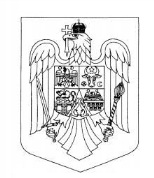 R O M Â N I AJUDETUL PRAHOVACOMUNA BUCOVCONSILIUL LOCAL  H O T Ă R Â R E A  Nr. 64/28.07.2023privind aprobarea  proiectului, a cheltuielilor aferente proiectului și a depunerii proiectului ”CONSTRUIRE SCOALA VERDE IN COMUNA BUCOV, SAT BUCOV, JUDETUL PRAHOVA” , în cadrul Planului Național de Redresare și Reziliență al României, Pilonul VI. Politici pentru noua generație. Componenta C15: Educație, Reforma 6. Actualizarea cadrului legislativ pentru a asigura standarde ecologice de proiectare, construcție și dotare în sistemul de învățământ preuniversitar, Investiția 10 Dezvoltarea de școli verzi și achiziționarea de microbuze verzi Consiliul Local al comunei BUCOV, judetul PRAHOVA, întrunit în sedinta de lucru ordinară în data de 28.07.2023 ;     Având în vedere:referatul de aprobare al Primarului comunei BUCOV înregistrat sub nr. 15882/27.07.2023 în conformitate cu prevederile art.136, alin.(8), lit.a) din O.U.G. nr.57/2019 privind Codul administrativ, coroborat cu prevederile art.240 din acelasi act normativ cu referire la angajarea răspunderii primarului în exercitarea atributiilor ce îi revin potrivit legii, răspunderea aferentă actelor administrative ; raportul compartimentului de specialitate înregistrat sub nr. 15883/27.07.2023 în conformitate cu prevederile art.136, alin.(8), lit.b) din O.U.G. nr.57/2019 privind Codul administrativ, coroborat cu prevederile art.240 din acelasi act normativ, cu referire la angajarea răspunderii functionarilor publici si personalului contractual în exercitarea atributiilor ce le revin potrivit legii (întocmirea rapoartelor sau a altor documente de fundamentare prevăzute de lege, respectiv semnarea/avizarea sau a altor documente de fundamentare, din punct de vedere tehnic si al legalitătii), răspundere aferentă actelor administrative, operatiuni anterioare adoptării actului administrativ  ;    - avizul de legalitate al Secretarului General al Comunei BUCOV dat pe proiectul de hotărâre ;     - avizul comisiei de specialitate din cadrul Consiliului Local al comunei BUCOV;   - prevederile Planului de Redresare si rezilientă aprobat de către Comisia Europeană la data de 27.09.2021 si de către Consiliul Uniunii Europene la data de 28.10.2021 ;   - prevederile Ordonanţei de urgenţă a Guvernului nr. 124/2021 privind stabilirea cadrului instituţional şi financiar pentru gestionarea fondurilor europene alocate României prin Mecanismul de redresare şi rezilienţă, precum şi pentru modificarea şi completarea Ordonanţei de urgenţă a Guvernului nr.155/2020 privind unele măsuri pentru elaborarea Planului naţional de redresare şi rezilienţă necesar României pentru accesarea de fonduri externe rambursabile şi nerambursabile în cadrul Mecanismului de redresare şi rezilienţă; - prevederile H.G nr.209/2022 pentru aprobarea Normelor metodologice de aplicare a prevederilor Ordonanţei de urgenţă a Guvernului nr. 124/13.12.2021 privind stabilirea cadrului instituţional şi financiar pentru gestionarea fondurilor europene alocate României prin Mecanismul de redresare şi rezilienţă, precum şi pentru modificarea şi completarea Ordonanţei de urgenţă a Guvernului nr.155/2020 privind unele măsuri pentru elaborarea Planului naţional de redresare şi rezilienţă necesar României pentru accesarea de fonduri externe rambursabile şi nerambursabile în cadrul Mecanismului de redresare şi rezilienţă ;1    - prevederile Ordinului ministrului educatiei nr.4147/2022 pentru aprobarea Metodologiei   – cadru privind organizarea si fucntionarea scolilor verzi ;     - Ghidul Solicitantului pentru apelul de proiecte competitiv cu titlu ,,Construirea si dezvoltarea unei retele – pilot de scoli verzi ,,  în cadrul Componentei C15 – Educatie din Planul Național de Redresare și Reziliență al României;     - analiza de nevoi la nivelul unitătii de învătământ ,, Scoala Gimnazială Constantin Stere”, avizată de Inspectoratul Scolar Judetean PRAHOVA ;      - prevederile Hotărârii Guvernului nr.907/2016 privind etapele de elaborare și conținutul cadru al documentaţiilor tehnico-economice aferente obiectivelor/proiectelor de investiţii finanţate din fonduri publice, cu modificările și completările ulterioare;     - prevederile art.41, alin.(1) si alin.(2) si art.44, alin.(1) din Legea nr.273/2006 privind finantele publice locale, cu modificările si completările ulterioare ;       - prevederile H.C.L. BUCOV nr.57 din 19.07.2023 privind rectificarea bugetului  local de venituri si cheltuieli al comunei BUCOV si a listei de investitii pe anul 2023, cu modificările si completările ulterioare ;     - prevederile H.C.L.nr.44/15.05.2023 privind alegerea Președintelui de ședință al Consiliului Local al Comunei BUCOV pentru ședintele din lunile mai 2023 – iulie 2023  ;       - prevederile art.5, lit.m) si n), art.129, alin.(2), lit.b) si alin.(4), lit.d), art.197- art.200 coroborat cu prevederile art.240 din Ordonanta de Urgentă a Guvernului nr.57/2019 privind Codul administrativ, cu modificările si completările ulterioare ;      Luând în considerare dispozitiile Legii nr.24/2000 privind normele de tehnică legislativă la elaborarea actelor normative republicată, cu modificările si completările ulterioare ;       În temeiul art.133, alin.(1), art.139, alin.(1) si ale art.196, alin.(1), lit.a) din Ordonanta de Urgentă a Guvernului nr.57/2019 privind Codul administrativ, cu modificările si completările ulterioare ;H O T Ă R Ă S T E :     Art.1. Se aprobă participarea Comunei BUCOV la apelul de proiecte  ‚, Construirea si dezvoltarea unei retele-pilot de scoli verzi ”, finantat din Planul National de Redresare si Rezilientă, Componenta C15:Educatie, Reforma 6.Actualizarea cadrului  legislativ pentru a asigura standarde ecologice de proiectare, constructie si dotare în sistemul de învatământ preuniversitar, Investitia 10. Dezvoltarea retelei de scoli verzi si achizitionarea de microbuze verzi.     Art.2. Se aprobă depunerea proiectului ”CONSTRUIRE SCOALA VERDE IN COMUNA BUCOV, SAT BUCOV, JUDETUL PRAHOVA” în vederea obtinerii de finantare prin Planul Național de Redresare și Reziliență, Componenta C15 - Educatie, Investitia 10. Dezvoltarea retelei de scoli verzi si achizitionarea de microbuze verzi.    Art.3. Se aprobă Nota conceptuală elaborată în cadrul proiectului ”CONSTRUIRE SCOALA VERDE IN COMUNA BUCOV, SAT BUCOV, JUDETUL PRAHOVA”, conform Anexei nr.1 care face parte integrantă din prezentul proiect de  hotărâre.    Art.4.  Se aprobă valoarea totală eligibilă a proiectului ”CONSTRUIRE SCOALA VERDE IN COMUNA BUCOV, SAT BUCOV, JUDETUL PRAHOVA”  în cuantum de 28.076.089,10 lei fără TVA, respectiv 33.352.407,35 lei cu TVA din care: valoare C+M: 26.608.096,00 fără TVA, respectiv 31.663.634,24 lei cu TVA si Devizul general conform Anexei nr.2 care face parte integrantă din prezentul proiect de hotărâre.     Art.5. Comuna BUCOV se angajează să finanțeze toate cheltuielile neeligibile aferente proiectului, precum și să aloce resursele financiare necesare implementării optime ale acestuia, în condiţiile rambursării ulterioare a cheltuielilor eligibile (fără TVA) din PNRR și a TVA aferentă cheltuielilor eligibile din bugetul de stat, în conformitate cu legislația în vigoare, cheltuieli care asigură implementarea proiectului, astfel cum acestea vor rezulta din documentațiile tehnico-economice/ contractul de lucrări solicitate în etapa de implementare.    Art.6. Se împuterniceste domnul SAVU ION, Primarul Comunei BUCOV, judetul PRAHOVA, să semneze în numele si pentru Comuna BUCOV, toate documentele necesare depunerii, precontractării si contractării proiectului.      Art.7. Cu aducerea la îndeplinire a prezentei hotărâri se însărcinează Primarul comunei BUCOV prin compartimentul financiar contabil,impozite si taxe, achizitii publice din cadrul aparatului de specialitate al primarului comunei BUCOV .    Art.8. Prezenta hotărâre se aduce la cunoştinţă publică, prin grija secretarului general al comunei BUCOV, respectiv se comunică Primarului comunei BUCOV, celor nominalizaţi cu ducerea la îndeplinire precum şi Instituţiei Prefectului Judeţul PRAHOVA în vederea exercitării controlului cu privire la legalitate.                                                              Președinte de ședință,                                                                     Cojocaru Aurel                                                                                         Contraemnează,                                                                                     SECRETAR GENERAL,                                                                                    Nae Flotrentina Cristina Consilieri în funcție 17Consilieri prezenti……….Voturi ”pentru”………….Voturi ”impotrivă”………..Abțineri…………..